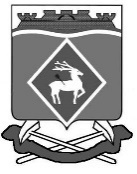 РОССИЙСКАЯ ФЕДЕРАЦИЯРОСТОВСКАЯ ОБЛАСТЬМУНИЦИПАЛЬНОЕ ОБРАЗОВАНИЕ «СИНЕГОРСКОЕ СЕЛЬСКОЕ ПОСЕЛЕНИЕ»АДМИНИСТРАЦИЯ СИНЕГОРСКОГО СЕЛЬСКОГО ПОСЕЛЕНИЯПОСТАНОВЛЕНИЕот 25.07.2023  № 153п. СинегорскийО внесении изменений в постановление Администрации Синегорского      сельского поселения  от 26.08.2013 № 176В соответствии с Федеральным законом Российской Федерации от 27.07.2010    № 210-ФЗ «Об организации предоставления государственных и муниципальных услуг», Федеральным законом от 06.10.2003 № 131-ФЗ «Об общих принципах организации местного самоуправления в Российской Федерации», Уставом муниципального образования «Синегорское сельское поселение», на основании протеста Белокалитвинской городской прокуратуры от 20.06.2023 № 07-29-2023, в целях оказания населению Синегорского сельского поселения муниципальной услуги «Предоставление жилого помещения по договору социального найма жилого помещения»,  Администрация Синегорского сельского поселения постановляет:Внести в приложение к постановлению Администрации Синегорского сельского поселения от 26.08.2013 № 176 «Об утверждении Административного регламента по предоставлению муниципальной услуги «Оформление документов на передачу гражданам в собственность жилых помещений путем приватизации» следующие изменения:Пункт 13 части 2 изложить в новой редакции:«13. Муниципальная услуга предоставляется бесплатно.»Настоящее постановление вступает в силу со дня его официального опубликования.Контроль за исполнением настоящего постановления возложить на заведующего сектором муниципального хозяйства Администрации Синегорского сельского поселения Т.А. Суржикову.  Глава АдминистрацииСинегорского сельского поселения                              	                  А.В. ГвозденкоВерно:Заведующий сектором по общим иземельно-правовым вопросам                                                            С.П. Беседина